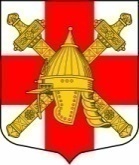 АДМИНИСТРАЦИЯСИНЯВИНСКОГО ГОРОДСКОГО ПОСЕЛЕНИЯКИРОВСКОГО МУНИЦИПАЛЬНОГО РАЙОНА ЛЕНИНГРАДСКОЙ ОБЛАСТИП О С Т А Н О В Л Е Н И Еот   «17» января 2023 года №  28О внесении изменений в постановление администрации Синявинского городского поселения Кировского муниципального района Ленинградской области от  10.04.2017 № 88 «Об утверждении состава комиссии по подготовке проекта внесения изменений вПравила землепользования и застройки территории Синявинского городского поселения Кировского муниципального района Ленинградской области, утвержденные решением совета депутатов Синявинского городского поселения Кировского муниципального района Ленинградской области от 26 декабря 2014 года № 24», постановление администрации Синявинского городского поселения Кировского муниципального района Ленинградской области от 28.04.2017 № 117 «О внесении изменений в постановление администрации Синявинского городского поселения Кировского муниципального района Ленинградской области от  10.04.2017 № 88 «Об утверждении состава комиссии по подготовке проекта внесения изменений в Правила землепользования и застройки территории Синявинского городского поселения Кировского муниципального района Ленинградской области, утвержденные решением совета депутатов Синявинского городского поселения Кировского муниципального района Ленинградской области от 26 декабря 2014 года № 24»В соответствии с Областным законом Ленинградской области от 10.04.2017 № 25-оз «О требованиях к составу и порядку деятельности комиссии по подготовке проекта правил землепользования и застройки на территории Ленинградской области»: 1. Внести следующие изменения и дополнения в постановление администрации Синявинского городского поселения Кировского муниципального района Ленинградской области от 10.04.2017 № 88 «Об утверждении состава комиссии по подготовке проекта внесения изменений в Правила землепользования и застройки территории Синявинского городского поселения Кировского муниципального района Ленинградской области, утвержденные решением совета депутатов Синявинского городского поселения Кировского муниципального района Ленинградской области от 26 декабря 2014 года № 24»,  постановление администрации Синявинского городского поселения Кировского муниципального района Ленинградской области от 28.04.2017 № 117 «О внесении изменений в постановление администрации Синявинского городского поселения Кировского муниципального района Ленинградской области от  10.04.2017 № 88 «Об утверждении состава комиссии по подготовке проекта внесения изменений в Правила землепользования и застройки территории Синявинского городского поселения Кировского муниципального района Ленинградской области, утвержденные решением совета депутатов Синявинского городского поселения Кировского муниципального района Ленинградской области от 26 декабря 2014 года № 24» (далее – постановление от  28.04.2017 № 117):1.1. Приложение 1  к постановлению от  28.04.2017 № 117 дополнить словами:«При рассмотрении вопросов подготовки проектов правил землепользования и застройки, подготовки проектов о внесении изменений в правила землепользования и застройки Синявинского городского поселения Кировского муниципального района Ленинградской области образовать следующий состав комиссии по подготовке проекта правил землепользования и застройки Синявинского городского поселения Кировского муниципального района Ленинградской области:Председатель комиссии - глава администрации Синявинского городского поселения Кировского муниципального района Ленинградской области;Заместитель председателя комиссии – начальник сектора  управления муниципальным имуществом администрации Синявинского городского поселения Кировского муниципального района Ленинградской области;Секретарь комиссии – начальник сектора по общим вопросам администрации Синявинского городского поселения Кировского муниципального района Ленинградской области;Члены комиссии:представитель совета депутатов Синявинского городского поселения Кировского муниципального района Ленинградской области (по согласованию);- представитель Комитета градостроительной политики Ленинградской области (по согласованию);- представитель Государственного казенного учреждения Ленинградской области «Градостроительное развитие территорий Ленинградской области» (по согласованию).». Раздел 2 «Порядок деятельности Комиссии» приложения 2 к постановлению от  28.04.2017 № 117 дополнить пунктами 2.13, 2.13.1-2.13.4 следующего содержания:«2.13. Особенности применения требований к порядку деятельности Комиссии при рассмотрении вопросов подготовки проектов правил землепользования и застройки, подготовки проектов о внесении изменений в правила землепользования и застройки:2.13.1. Заседания Комиссии проводятся в заочной форме с использованием системы видео-конференц-связи.2.13.2. Повестка дня заседания Комиссии утверждается председателем Комиссии или в случае его отсутствия - заместителем председателя Комиссии и направляется членам Комиссии не позднее чем за пять рабочих дней до дня заседания Комиссии.2.13.3. Заседание Комиссии считается правомочным, если в нем участвуют не менее трех представителей Комиссии, образованной при рассмотрении вопросов подготовки проектов правил землепользования и застройки, подготовки проектов о внесении изменений в правила землепользования и застройки Синявинского городского поселения Кировского муниципального района Ленинградской области.2.13.4.  К Комиссии при рассмотрении вопросов подготовки проектов правил землепользования и застройки, подготовки проектов о внесении изменений в правила землепользования и застройки кроме требований, определенных пунктами 2.13.1-2.13.3  раздела 2, применяются требования к составу и порядку деятельности Комиссии, определенные пунктом 2.4, первым предложением пункта 2.5, пункта 2.6, первым, вторым и четвертым предложениями пункта 2.7, вторым предложением пункта 2.8, пунктами 2.9 – 2.12 раздела 2 настоящих Правил.».Настоящее постановление вступает в силу после его официального опубликования и распространяет свое действие на правоотношения, возникшие с 01.01.2023.Контроль за исполнением постановления оставляю за собой.Глава администрации					                                       Е.В. Хоменок                 Разослано: в дело, членам комиссии, Комитет градостроительной политики ЛО, ГКУ «Градостроительное развитие территорий Ленинградской области»